Title (Heading 1: Arial 18pt)Leave blank for blind peer review Author’s Last Name, Author’s First Name*a; Second Author’s Last Name, Second Author’s First Nameb; Third Author’s Last Name, Third Author’s First Nameb (Authors: Calibri 10pt)a Leave blank for blind peer review Affiliation Organisation Name, City, Country (Affiliation: Calibri 9pt)b Leave blank for blind peer review Affiliation Organisation Name, City, Country* Leave blank for blind peer review The corresponding author e-mail addressThis guide provides instructions to format the pictorial for the IASDR 2023 congress hosted by the Politecnico di Milano. Please format your pictorial exactly as this document is formatted. To reduce your time formatting your submission, you can substitute the content of this template with your own. You can easily find the text styling of this template by searching the embedded styles that contain 'IASDR' in their naming. The pictorial should be 2500-3000 words long, excluding the abstract and references. Please do not include the author(s) name in the first submission. The abstract should be up to 150 words and should not contain quotations and references. Submit the pictorial to https://iasdr2023.polimi.it for review. (Abstract: Calibri 10pt)Keywords: pictorial format; formatting instruction; template; IASDR (maximum 4 keywords, separate each keyword with a semicolon) (Keywords: Calibri bold italic 10pt)Introduction (Heading 2: Calibri bold 14pt)A review panel from the Politecnico di Milano will double-blind peer review all the submissions. After the review period, we will notify all authors of acceptance or rejection via email.Pictorials are research papers in which the visual components play a main role in conveying information. These visuals show the outcome of research while producing knowledge. Pictorials may include field notes, photographs, annotated photographs, illustrations, renderings, sketches, artwork, collages, diagrams, renderings, sketches, and other visual forms. Pictorials must demonstrate original work but can build on the work of others.Pictorials should be 2500-3000 words long, excluding the abstract and references, and limit to 12 pages. Authors should address one of the congress sub-themes available on the website (https://iasdr2023.polimi.it) and report on complete studies. Authors should demonstrate a high degree of academic scholarship, clearly articulate their research focus, provide a concise synthesis of the research context, describe the methods used to undertake the research, present the research findings, and summarize the contribution to the field. Selection of the pictorials will base on alignment with the congress sub-themes, originality and significance, rigor, coherence, clarity, and communication.For the blind peer review, all submissions must be anonymous and must not contain the name(s) of the author(s) or any references to institutions. Before uploading your pictorial, please ensure to remove these.To be included in the proceedings, at least one of the authors should register, attend, and present at the congress. All accepted and revised submissions must be formatted using this template and submitted to the congress system by the deadline. Please check important dates at https://iasdr2023.polimi.it. (Main text: Calibri 11pt)Formatting your pictorial submissionTo reduce your time formatting your submission, you can substitute the content of this template with your own. You can easily find the text styling of this document by searching the embedded styles that contain 'IASDR' in their naming in the Styles Pane.The page is an A4 (21cm x 29.7cm) set with a top margin of 2.54 cm, a bottom margin of 2.54 cm, a left margin of 2.54 cm, and a right margin of 2.54 cm. Headings (Heading 3: Calibri bold 12pt)You can find the Heading styles of this document under the names ‘IASDR Heading 1’, ‘IASDR Heading 2’, ‘IADSR Heading 3’, and ‘IADSR Subheading’. Always add text below the headings (never leave headings under headings).Subheadings (Subheading: Calibri 11pt)If you require another heading level, use the ‘IASDR Subheading’ style. This subheading style has the same styling as that of the document’s text (‘IASDR Main text’). Title and authorsPictorial titles should have a maximum length of two rows and use the ‘IASDR Heading 1’ style.When formatting your anonymous submission, leave the placeholders for authors and affiliation as they appear in this template. When preparing your final submission, list all authors in the author’s row. All authors should fill out contact details (name and affiliation) while the first author should fill out name, affiliation, and email.Language and styleEnglish is the writing language of the congress. When writing, try using gender-neutral language and avoid difficult technical terms. Before using acronyms for the first time, write the full name.FiguresSince images play a key role in pictorials, we recommend a minimum image resolution of 300 ppi. Place images within the table-based layouts of this template (see Figures 1-17) and apply the ‘IASDR Caption’ style to the captions for quarter-page images (7 x 10 cm) and ‘IASDR Caption Centred’ style to the captions for half and full-page images (15 x 10 cm, 15 x 21.5 cm).  Captions should clearly explain what the image illustrates concerning the text. Number images sequentially, starting with Figure 1. Tables should remain with white borders. When using the seven layout variations of this template (see pages 4-10) and to prevent issues during the submission of the camera-ready file, please, avoid changing the size/format of the containing tables.Please, when using any of the seven image layout variations in this template, size all the images according to the following formats:Quarter page: 7 x 10 cm Half page: 15 x 10 cmFull page: 15 x 21.5 cmAlthough we provide seven common image layouts, we do not intend to restrict authors’ creative arrangement of their contents. Following the table format and text styling in this template, authors can create more varied layouts for their texts and images.The Pictorials paper encourages authors to explore creative and designerly ways of presenting their work. The author(s) of all images used in a Pictorial paper must hold the rights for or license to use them.We welcome authors to use colour images.ReferencingAuthor(s) should follow the APA reference style for the papers. For more details, please refer to lessons 16-19 of “Basics of Seventh Edition APA Style.” To format the reference list, use the ‘IASDR Reference’ style. Where possible, include DOI.Place citations that do not form part of a sentence inside parenthesis. For example: (Jackson, 2019). Show the author(s) name in text and the year within parenthesis for citations that are part of a sentence. For example: Jackson (2019) argues that…When citing multiple works by the same author(s), separate the publication years with commas. When citing works by different authors in one parenthesis, separate them by semicolons and place them in alphabetical order. For example: (Dillard, 2020; Jackson, 2019).Give both names when a reference is authored by one or two individuals. For example: (Kushilevitz & Malkin, 2016). For three or more authors, name only the first one followed by et al.. For example: (Duckworth et al., 2019).AcknowledgementsYou can use this optional section to acknowledge the support you have had for your research from internal and external funding bodies, participants, colleagues, and others. You have a maximum limit of 100 words. Please leave blank for the anonymous submission.ReferencesExamples of references (taken from APA Style): Journal article with a DOI:Grady, J. S., Her, M., Moreno, G., Perez, C., & Yelinek, J. (2019). Emotions in storybooks: A comparison of storybooks that represent ethnic and racial groups in the United States. Psychology of Popular Media Culture, 8(3), 207–217. https://doi.org/10.1037/ppm0000185 (Reference list: Calibri 10pt)Conference proceedings published in a journal:Duckworth, A. L., Quirk, A., Gallop, R., Hoyle, R. H., Kelly, D. R., & Matthews, M. D. (2019). Cognitive and noncognitive predictors of success. Proceedings of the National Academy of Sciences, USA, 116(47), 23499–23504. https://doi.org/10.1073/pnas.1910510116Conference proceedings published as a whole book:Kushilevitz, E., & Malkin, T. (Eds.). (2016). Lecture notes in computer science: Vol. 9562. Theory of cryptography. Springer. https://doi.org/10.1007/978-3-662-49096-9Conference proceedings published as a book chapter:Bedenel, A.-L., Jourdan, L., & Biernacki, C. (2019). Probability estimation by an adapted genetic algorithm in web insurance. In R. Battiti, M. Brunato, I. Kotsireas, & P. Pardalos (Eds.), Lecture notes in computer science: Vol. 11353. Learning and intelligent optimization (pp. 225–240). Springer. https://doi.org/10.1007/978-3-030-05348-2_21Book:Jackson, L. M. (2019). The psychology of prejudice: From attitudes to social action (2nd ed.). American Psychological Association. https://doi.org/10.1037/0000168-000Sapolsky, R. M. (2017). Behave: The biology of humans at our best and worst. Penguin Books.Svendsen, S., & Løber, L. (2020). The big picture/Academic writing: The one-hour guide (3rd digital ed.). Hans Reitzel Forlag. https://thebigpicture-academicwriting.digi.hansreitzel.dk/Chapter in a book:Aron, L., Botella, M., & Lubart, T. (2019). Culinary arts: Talent and their development. In R. F. Subotnik, P. Olszewski-Kubilius, & F. C. Worrell (Eds.), The psychology of high performance: Developing human potential into domain-specific talent (pp. 345–359). American Psychological Association. https://doi.org/10.1037/0000120-016Dillard, J. P. (2020). Currents in the study of persuasion. In M. B. Oliver, A. A. Raney, & J. Bryant (Eds.), Media effects: Advances in theory and research (4th ed., pp. 115–129). Routledge.Thestrup, K. (2010). To transform, to communicate, to play—The experimenting community in action. In E. Hygum & P. M. Pedersen (Eds.), Early childhood education: Values and practices in Denmark. Hans Reitzels Forlag. https://earlychildhoodeducation.digi.hansreitzel.dk/?id=192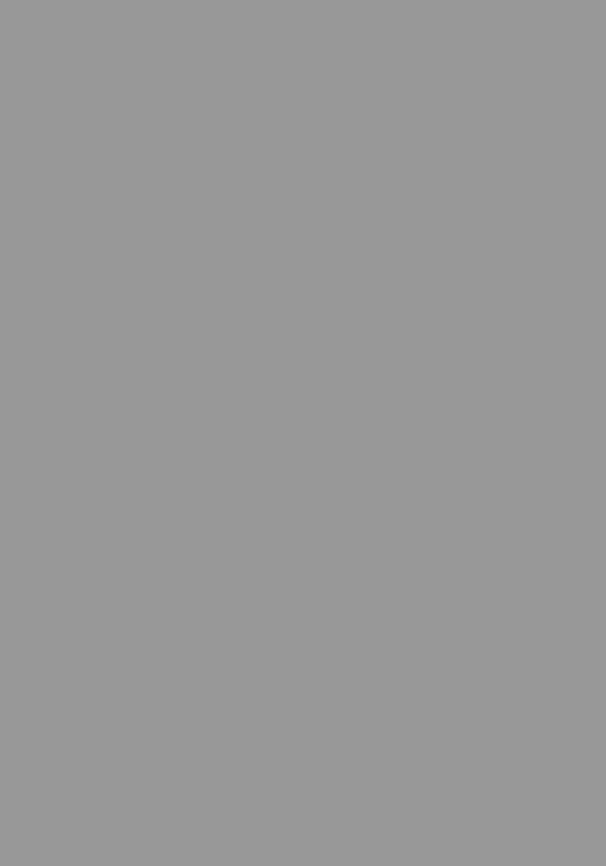 Figure 1. Full-page image: image width: 15 cm, height: 21.5 cm (Caption Centred: Calibri 9pt)Figure 2. Double-image layout (top): image width: 15 cm, height: 10 cm (Caption Centred: Calibri 9pt)Figure 3. Double-image layout (bottom): image width: 15 cm, height: 10 cm Figure 4. Three-image layout (top): image width: 15 cm, height: 10 cm Figure 4. Three-image layout (top): image width: 15 cm, height: 10 cm 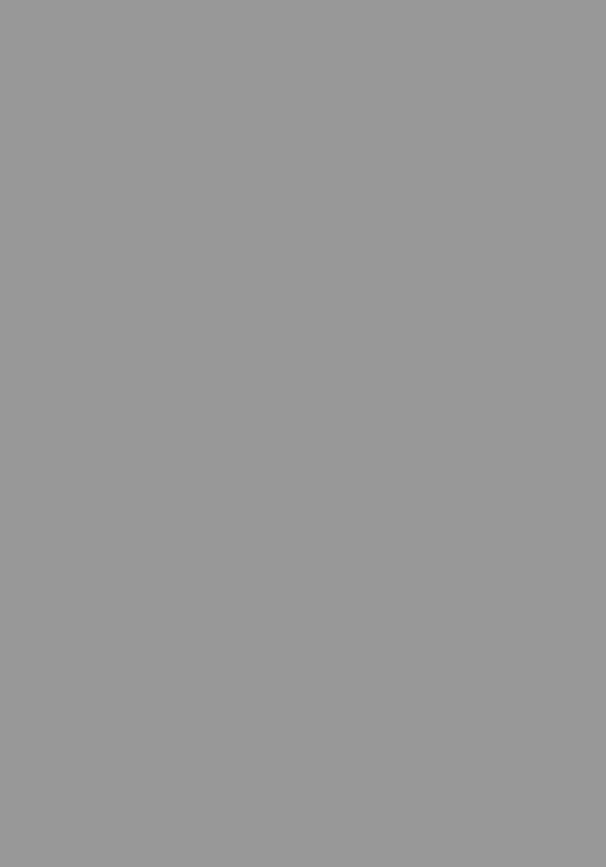 Figure 5. Three-image layout (bottom, left): image width: 7 cm, height: 10 cm (Caption: Calibri 9pt)Figure 6. Three-image layout (bottom, right): image width: 7 cm, height: 10 cmFigure 7. Four-image layout (top, left): image width: 7 cm, height: 10 cmFigure 8. Four-image layout (top, right): image width: 7 cm, height: 10 cmFigure 9. Four-image layout (bottom, left): image width: 7 cm, height: 10 cmFigure 10. Four-image layout (bottom, right): image width: 7 cm, height: 10 cmFigure 11. Three-image layout (top, left): image width: 7 cm, height: 10 cmFigure 12. Three-image layout (top, right): image width: 7 cm, height: 10 cmThree-image layoutThis is an example layout that combines text with imagery. Use this cell to place a header using the ‘IASDR Heading’ styles and/or main body text using the ‘IASDR main text’ style. Cell alignment for the text used in table layouts that include images and text should be ‘Top Left’. The spacing before the heading/body text should be 16pt.Figure 13. Three-image layout (bottom, left): image width: 7 cm, height: 10 cmThree-image layoutThis is an example layout that combines text with imagery. Use this cell to place a header using the ‘IASDR Heading’ styles and/or main body text using the ‘IASDR main text’ style. Cell alignment for the text used in table layouts that include images and text should be ‘Top Left’. The spacing before the heading/body text should be 16pt.Double-image layout variationThis is an example layout that combines text with imagery. Use this cell to place a header using the ‘IASDR Heading’ styles and/or main body text using the ‘IASDR main text’ style. Cell alignment for the text used in table layouts that include images and text should be ‘Top Left’. The spacing before the heading/body text should be 0pt.Figure 14. Double-image layout variation (top, left): image width: 7 cm, height: 10 cmDouble-image layout variationThis is an example layout that combines text with imagery. Use this cell to place a header using the ‘IASDR Heading’ styles and/or main body text using the ‘IASDR main text’ style. Cell alignment for the text used in table layouts that include images and text should be ‘Top Left’. The spacing before the heading/body text should be 0pt.Double-image layout variationThis is an example layout that combines text with imagery. Use this cell to place a header using the ‘IASDR Heading’ styles and/or main body text using the ‘IASDR main text’ style. Cell alignment for the text used in table layouts that include images and text should be ‘Top Left’. The spacing before the heading/body text should be 0pt.Figure 15. Double-image layout variation (bottom, left): image width: 7 cm, height: 10 cmDouble-image layout variationThis is an example layout that combines text with imagery. Use this cell to place a header using the ‘IASDR Heading’ styles and/or main body text using the ‘IASDR main text’ style. Cell alignment for the text used in table layouts that include images and text should be ‘Top Left’. The spacing before the heading/body text should be 0pt.Figure 16. Half-page layout (left): image size width: 7 cm, height: 10 cmFigure 17. Half-page layout (right): image size width: 7 cm, height: 10 cm